Max MustermannMusterstraße 12312345 Musterstadtmax@mustermann.de0171 23456789MusterhochschuleSekretariatStraße 12312345 MusterstadtMusterstadt, 14.06.2022 Meine Motivation für ein Software Engineering StudiumWintersemester 2020/2021Sehr geehrte Damen und Herren,auf meiner Suche nach einem Studiengang, der Kreativität mit technischem Verständnis verbindet, bin ich auf Ihre Hochschule aufmerksam geworden. Besonders gut gefällt mir, dass Sie eng mit Unternehmen aus der Praxis zusammenarbeiten und ich als Student so die Möglichkeit bekomme, praktische Erfahrungen zu sammeln.Zurzeit bin ich Schüler am Muster-Gymnasium und werde mein Abitur voraussichtlich im Juli 2020 mit einem Schnitt von 1,2 absolvieren. Sehr gute Leistungen konnte ich unteranderem in den Fächern Mathematik, Informatik sowie Kunst und Englisch erreichen. Im Informatikunterricht habe ich bereits die Programmiersprachen HTML und Java kennengelernt. Außerdem plane ich, nach dem Abitur ein Praktikum in der Softwareentwicklung abzulegen, um erste Praxiserfahrungen zu sammeln. Da mein Vater als Informatiker arbeitet, wurde ich schon früh an die Welt der Zahlen und Codes herangeführt und von seiner Begeisterung angesteckt. Organisiertes und strukturiertes Arbeiten ist für mich selbstverständlich. Darüber hinaus können Sie Pünktlichkeit und Lernbereitschaft voraussetzen.Einem Studienbeginn zum nächsten Wintersemester an Ihrer Hochschule sehe ich mit großer Freude entgegen. Ich freue mich darauf, eine positive Antwort von Ihnen zu erhalten. Für eventuelle Rückfragen stehe ich Ihnen jederzeit zur Verfügung.Mit freundlichen Grüßen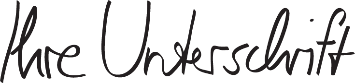 Max Mustermann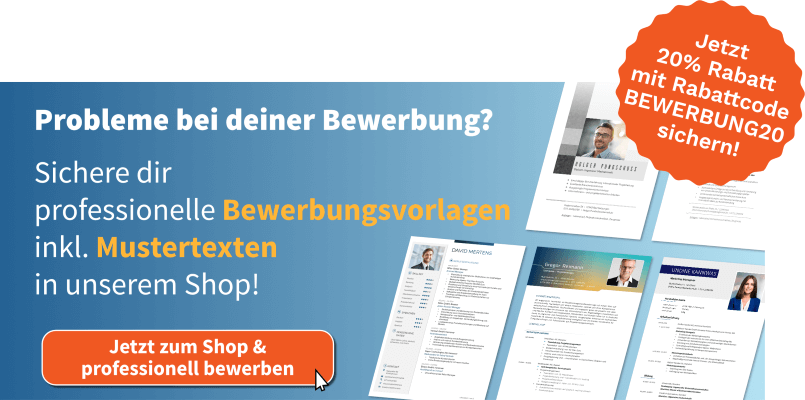 https://shop.bewerbung.net/products/studium-paket